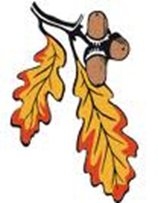                 Plan zajęć „Dębowy Liść” os. Grzybowe  MARZEC 2018    1.03.2018  CZWARTEKPływalnia  9.10-10.10   6.03.2018     WTOREK Klub czynny od 15.00 – do 18.00IMIENINY KLUBOWICZÓW„DZIEŃ KOBIET „   7.03.2018     ŚRODAKlub czynny : od 15.00 – do 18.00Zajęcia  plastyczne od 15.00 do 17.00   8.03.2018   CZWARTEKPływalnia 9.10 – 10.10  13.03.2018    WTOREKKlub czynny od 15.00 – do 18.00Zajęcia gimnastyczne 15.30-16.15  14.03.2018     ŚRODAKlub czynny od 15.00 – do 18.00Zajęcia plastyczne 15.00-17.00  15.03.2018  CZWARTEKPływalnia 9.10 – 10.10  20.03.2018   WTOREKKlub czynny od 15.00 do 18.00Zajęcia gimnastyczne 15.30- 16.15  21.03.2018     ŚRODAKlub czynny od 15.00 do 18.00Zajęcia plastyczne 15.00- 17.00  22.03.2018  CZWARTEKPływalnia 9.10 – 10.10  27.03.2018   WTOREKKlub czynny od 15.00 do 18.00Zajęcia gimnastyczne 15.30- 16.15 28.03.2018    ŚRODAKlub czynny od 15.00 do 18.00Zajęcia plastyczne 15.00 do 17.00 29.03.2018 CZWARTEKPływalnia  9.10-10.10